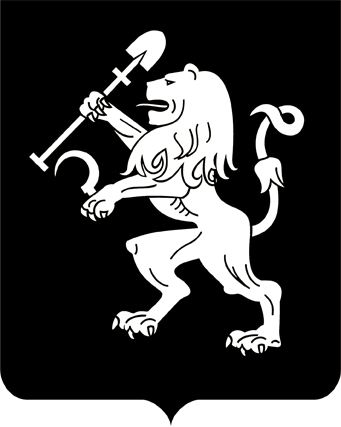 АДМИНИСТРАЦИЯ ГОРОДА КРАСНОЯРСКАРАСПОРЯЖЕНИЕО внесении изменений в распоряжение администрации города от 15.12.2016 № 24-соц В рамках проведения общегородских мероприятий, в целях организации культурного досуга населения города, в соответствии со ст. 16 Федерального закона от 06.10.2003 № 131-ФЗ «Об общих принципах организации местного самоуправления в Российской Федерации», руководствуясь ст. 45, 58, 59 Устава города Красноярска, распоряжением Главы города от 22.12.2006 № 270-р: 1. Внести изменения в приложение 5 к распоряжению администрации города от 15.12.2016 № 24-соц «О проведении фестивалей,               ярмарок, базаров и расширенных продаж на территории города Красноярска в 2017 году», дополнив его строками 29, 30 следующего содер-жания: 2. Настоящее распоряжение опубликовать в газете «Городские   новости» и разместить на официальном сайте администрации города.Заместитель Главы города                                                            С.В. Кочан17.08.2017№ 148-соц«29Пр-т Мира, 60,площадка у фонтана, у ТЦ «Дом быта»мобильная кофейня118.08.2017–31.12.2017администрация Центрального района в городе Красноярске30Ул. Карла Маркса, 125, рядом с ТЦ «Хамелеон» мобильный объект общественного питания118.08.2017 – 31.12.2017администрация Центрального района в городе Красноярске»